NOMINATION FORMA nomination must be proposed and seconded by representatives of two full or associate member companies.A nomination may be proposed or seconded by the nominee.I wish to nominate _____________________________________________ of  (name)__________________________________________________   (member organisation)for the position ofChairman (Full Members only)Vice-Chairman (Full Members only)Secretary (Full Members only)Treasurer (Full Members only)Committee Member (Full or Associate Members)on the NSW Workers’ Compensation Self-Insurers Association Inc. Executive Committee for the year commencing 1st November, 2019. I confirm that I accept the above nomination……………………………………………..(signature of nominee)Return to: 	dyoules@westpac.com.au 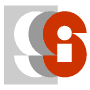 N.S.W. Workers’ CompensationSelf Insurers Association Inc._________________________Employers Managing Their Own Risk ABN 69 780 464 009Name of Person NominatingName of Person SecondingMember CompanyMember CompanySignatureSignature